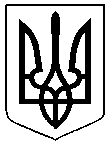 УКРАЇНАІЛЛІНІВСЬКА СІЛЬСЬКА РАДАКОСТЯНТИНІВСЬКОГО РАЙОНУДОНЕЦЬКОЇ ОБЛАСТІВІДДІЛ ОСВІТИвул.Адміністративна42/3, с. Іллінівка, Донецька область,85143  тел./факс: (06272)-2-10-50, e-mail 41562701@HYPERLINK "mailto:41073075@mail.gov.ua"mailHYPERLINK "mailto:41073075@mail.gov.ua".HYPERLINK "mailto:41073075@mail.gov.ua"govHYPERLINK "mailto:41073075@mail.gov.ua".HYPERLINK "mailto:41073075@mail.gov.ua"uа  код ЄДРПОУ 41562701_________________________________________________________________________________________  Доводимо до вашого відома, що згідно з планом роботи Донецького обласного інституту післядипломної педагогічної освіти на 2019 рік, 11.03 – 15.03.2019 р. в області відбудуться такі заходи:12.03.2019р. – майстер-клас «Ігрові технології як засіб виявлення та розвитку творчого потенціалу учнів під час вивчення курсу біології та хімії в 7-8 класах» для методистівМК,керівників МО хімії (Бондаренко Неля Олексіївна, учитель хімії Катеринівської ЗОШ).Місце проведення: Донецький ОБЛІППО, кімната №514.Реєстрація учасників: 9.00-10.00 ( №514)Початок роботи: 10.00Контактна особа: Прядко Людмила Федорівна, тел. 099 212096913.03.2019 р. – веб-семінар «Сучасні підходи до вивчення міжнародних відносин          у ХХ – на початку ХХІ ст.» для керівників МО вчителів суспільних дисциплін, учителів історії, які викладають у 10-11 класах, учасників ІІІ (обласного) етапу Всеукраїнської учнівської олімпіади з історії (Калініченко С.В. – Зорянський ЗЗСО).Місцероботи: веб-простір за посиланням  https://meet.lync.com/donoblippo/alex-m/D88YZ069Інструкція: https://goo.gl/pmcjLFРеєстрація учасників :10.30-10.45.Початок роботи о 10.50.Контактна особа: Рибак Ірина Миколаївна, тел. 050 8011955.13.03.2019р. – обласна авторська творча майстерня «Розвиток філологічно обдарованої дитини в умовах Нової української школи» (Майстер: Шингоф І. Л., старший викладач КІСГДМВ). Заняття 2. «Застосування інноваційних технологій навчання та виховання обдарованої дитини» (Чокинюк Віта Михайлівна – Тарасівський НВК). Місце проведення: м. Краматорськ, мікрорайон «Лазурний», вул. Василя Бикова буд.7,Краматорська загальноосвітня школа І-ІІІ ступенів № 16 Краматорської міської ради Донецької області. Проїз від залізничного, автовокзалів маршрутними автобусами №№ 10, 21, 30, 31 до зупинки «Школа № 16» або «Бриз».Реєстрація учасників: 9.00 – 09.30Початок роботи: 09.30Контактна особа: Шингоф Ірина Леонідівна, тел. 050 172 14 74, 097 090 36 5313.03.2019р. – семінар-практикум «Креативне проектування об’єктів 
проектно-технологічної діяльності учнів на уроках трудового навчання (із досвіду роботи вчителів трудового навчання/технологій м. Покровська)» для методистів МК, 
керівників ПМК, учителів трудового навчання/технологій (Харченко Д.М.-Олександро-Калинівський ЗЗСО).Місце проведення: м. Покровськ, проспект Маршала Москаленка, буд. 151, загальноосвітня школа І-ІІІ ступенів №12 Покровської міської ради. Проїзд: від автовокзалу автобусом №108 до зупинки «Сбербанк», далі йти в протилежний бік напрямку руху автобусу до ЗОШ І - ІІІ ступенів №12.Реєстрація учасників: 9.00-10.30Початок роботи: 10.30Просимо до 11 березня 2019 року заповнити заявку на участь учителів 13.03.2019 року у семінарі-практикумі за посиланням https://goo.gl/forms/DbYraMHSy1Iatyj52Контактна особа: Панченко Світлана Петрівна,  тел. 050197540314.03.2019р. – постійно діючий вебінар «Упровадження елементів дистанційного навчання в ЗЗСО Донецької області». \Заняття 2. «Робота з ресурсами та діяльностями СДН Moodle. Візуалізація інформації» заступників директорів ЗЗСО з НВР, керівників МО та вчителів-предметників ЗЗСО (Іллінівський ОЗЗСО)Місце проведення: веб-простір за посиланнямhttps://www.youtube.com/channel/UCyBD3UwnkNALVZBWHiHXPjA/feedРеєстрація учасників: 14.30-15.00Початок роботи: 15.00Контактна особа: Костенко Дмитро Вікторович,  тел. 095 570379815.03.2019р. – Обласна школа новаторства організаторів виховної роботи «Організація наскрізного виховання на цінностях в умовах Нової української школи». Заняття 1. «Інновації й традиції: застосування надбань народної педагогіки у шкільній практиці» для методистів МК, заступників директорів з виховної роботи, педагогів-організаторів закладів загальної середньої освіти північної та західної частини Донецької області (Місце проведення: Донецький ОБЛІППО, аудиторія 502.Реєстрація учасників: 9.30-10.00Початок роботи: 10.00Контактні особи: Дубяга Андрій Павлович, тел. 099 174 79 06Рибалка Людмила Дмитрівна,  тел. 066 809 63 01.Доводимо до вашого відома, що на сайті Донецького обласного інституту післядипломної педагогічної освіти розміщено інформаційно-методичний дайджест пам’ятних дат. URL: http://chrondaty.blogspot.com/. Просимо всіх охочих учителів суспільних дисциплін долучитися до надання сценаріїв заходів історичної тематики, проведених протягом лютого 2019 р. Матеріали потрібно надіслати до 14.03.2019 р. на електронну пошту: viddil.2018@gmail.com. Просимо заклади освіти надіслати сценарії на керівника ПМК учителів історії Калініченко С.В.)Контактна особа: Салагуб Людмила Іванівна, тел. 095 1574399.Начальник відділу освіти                                                                 Н.В.СидорчукПасічна Тетяна Валеріївна0666934074Додаток  1до листа  відділу освіти Іллінівської сільської ради від 05.12.2018 р. № 807Інструктивно - методичні рекомендації щодо   проведенняІ (ОТГ) туруВСЕУКРАЇНСЬКОГО КОНКУРСУ «УЧИТЕЛЬ РОКУ – 2019» 1.Графік проведення конкурсних випробувань 2. Методичні рекомендації:1. Тестування з фахової майстерності (40 балів) Регламент: 1 год.	Мета: оцінити знання конкурсантів з фаху, методики викладання предмета, психології та педагогіки.Формат:	комп’ютерне тестування (40 питань: 10 – психологія та педагогіка, 30 – предмет і методика).Відповіді на тестові можуть містити завдання з вибором однієї або декількох відповідей із запропонованих, установлення відповідності логічно-пов’язаних пар, установлення правильної послідовності, відкриті завдання з короткою відповіддю.2. Конкурсне випробування «Методичний практикум» (20 балів)Регламент: до 2 год.	Мета: оцінити методичну майстерність конкурсанта, його вміння використовувати сучасні підходи у компетентнісному полі Нової української школи та обирати оптимальні прийоми, способи, методи та засоби навчання для організації навчально-виховного процесу на уроці. Специфіка за номінаціями:Номінація «Захист Вітчизни»Формат: розроблення плану-конспекту фрагменту уроку з пояснення нової теми та підготовка мультимедійної презентації до нього. Тема уроку обирається шляхом жеребкування; виконання завдання здійснюється протягом 2 годин; для оцінювання роботи шифруються.1 година; тривалість виступу– до 15 хвилин, відповіді на запитання журі – до 5 хвилин.Номінація «Основи здоров’я»Формат: розроблення плану-конспекту уроку у формі соціально-просвітницького тренінгу.Тема для розроблення плану-конспекту обирається шляхом жеребкування; клас визначається конкурсантом; виконання завдання здійснюється протягом 2-х годин на комп’ютері; для оцінювання роботи шифруються.Конкурсне випробування «Практична робота (40 балів)Мета: оцінити вміння конкурсантів виконувати практичні завдання у межах навчального предмета.Регламент: тривалість підготовки – 1 година; тривалість виступу – до 15 хвилин , відповіді на запитання журі – до 5 хвилин.Формат:визначається фаховим журі відповідно до специфіки навчального предмета.Критерії оцінювання конкурсного випробування «Практична робота визначається фаховим журі відповідно до специфіки навчального предмета.Специфіка за номінаціями: Номінація «Основи здоров’я»Мета: оцінити уміння конкурсантів організовувати активну взаємодію учнів, спрямовану на розвиток психосоціальних навичок.Формат: проведення фрагменту уроку-тренінгу з використанням інтерактивних методів. Тема уроку-тренінгу визначається для кожного конкурсанта шляхом жеребкування.Номінація «Захист Вітчизни»Формат: проведення фрагменту уроку з учасниками конкурсу з виконання прийомів стройової, тактичної, вогневої підготовки; основ цивільного захисту; домедичної допомоги. Тема уроку обирається для кожного конкурсанта шляхом жеребкування. Конкурсне випробування  «Проект» (40 балів)Виконується у номінаціях «Вчитель інклюзивного класу», «Захист Вітчизни», «Основи здоров’я», «Французька мова».Мета: оцінити вміння конкурсантів проектувати дослідницько-пошукову діяльність учнів.Регламент: тривалість підготовки – 2 години; тривалість презентації – до 20 хвилин, відповіді на запитання журі – до 5 хвилин.Формат: виступ у супроводі електронної презентації проекту (5-7 слайдів).Проблеми для розроблення проектів визначаються журі з урахуванням їх актуальності та значимості й розподіляються серед конкурсантів шляхом жеребкування; тема проекту визначається конкурсантом.Критерії оцінювання конкурсного випробування «Навчальний проект»5.Конкурсне випробування «Урок» (60 балів)Регламент: 45 хв.Мета:оцінити педагогічну майстерність конкурсанта.Формат: проведення уроку в навчальному закладі, запропонованому оргкомітетом Конкурсу. Теми конкурсних уроків обираються фаховим журі відповідно до чинної навчальної програми за період з вересня 2018 року до часу проведення конкурсних уроків і розподіляються шляхом відкритого жеребкування напередодні. Урок має розкрити тему в контексті представленого досвіду роботи вчителя, його творчого підходу щодо використання сучасних інноваційних технологій і здатності продукувати нові. Звертаємо увагу, що конкурсний урок учителя не є звичайним уроком. Ураховується творчий підхід педагога до використання сучасних педагогічних технологій (у тому числі, комп’ютерних), здатність до продукування власних ідей, уміння аналізувати шляхи та способи досягнення високих результатів навчально-виховного процесу; а також оцінювати їх ефективність, мотивувати на навчальну діяльність і самостійну роботу тощо.Цей урок вимагає особливого настрою, налаштування як під час підготовки, так і в процесі його проведення й аналізу зробленого. Успішний початок уроку багато в чому залежить від уміння з перших хвилин привнести в дитячий колектив дух радості та співтворчості, викликати зацікавленість, інтерес учнів до того, що відбувається на уроці, що передбачено зробити. Важливого значення набувають також особистісні та поведінкові риси вчителя: зовнішній вигляд, уміння чітко висловлювати свої думки, володіти голосом та емоціями, визначати найбільш вигідне власне місце розташування стосовно учнів тощо. Усе це кілька разів бажано обіграти різними способами: інтонацією та висотою голосу, відпрацюванням окремих жестів перед дзеркалом, визначенням ключових слів, основних видів вправ. Протягом уроку бажано на рівні спілкування «учитель-учень» намагатися поступово перейти на більш глибокі взаємовідносини, адже лише при повній гармонії з учнівським колективом можна створити позитивні умови для навчального процесу, досягти очікуваних успіхів у результатах навчання.Критерії оцінювання конкурсного випробування «Урок»ПІДВЕДЕННЯ ПІДСУМКІВ І ТУРУ КОНКУРСУЧлени фахових журі на кожному етапі І туру Конкурсу оцінюють роботу конкурсантів за визначеною бальною системою з урахуванням специфіки навчального предмета. Бали, набрані на відбірковому етапі Конкурсу, анулюються. Результати проведення І туру Конкурсу оформлюються протоколами засідань журі та підписуються всіма членами журі.За результатами випробувань І туру Конкурсу визначається 1 переможець і 1 лауреати Конкурсу в кожній номінації. Переможцем стає учасник, який набрав найбільшу кількість балів у заключному етапі І туру Конкурсу.При однаковій сумі балів переможець визначається за більшою кількістю балів, набраних за проведення уроку. Підсумок відбіркового та І туру Конкурсу є колегіальним рішенням фахових журі, тому перегляду не підлягає. У разі виникнення конфліктних і суперечливих питань щодо результатів оцінювання конкурсних змагань, роз’яснення учасникам надає голова журі кожної номінації.Оголошення переможця та лауреатів проводиться урочисто, за участю педагогічної громадськості та висвітлюється в засобах масової інформації.Матеріали, подані на конкурс, можуть бути, за згодою авторів, використані для тиражування, публікації в педагогічних виданнях, поширення досвіду учасників Конкурсу.Переможець І туру Конкурсу стає учасником ІІ (обласного) туру всеукраїнського конкурсу «Учитель року – 2019» у 2018-2019 н. р.від07.03.2019№258Керівникам закладів загальної середньої освіти┐┌Про проведення обласних методичних заходів протягом  11.03 – 15.03.2019 р.┐Рудік Наталія БорисінаТарасівський навчально-виховний комплекс І-ІІІ ступенів Іллінівської сільської ради Костянтинівського району Донецької областіпедагог-організаторВоловик Аліна СергіївнаСтепанівська загальноосвітня школа І-ІІ ступенів філія Іллінівського опорного закладу загальної середньої освіти з поглибленим вивченням іноземних мов Іллінівської сільської ради Костянтинівського району Донецької областіпедагог-організаторХарченко Діана МиколаївнаОлександро-Калинівський заклад загальної середньої освіти І-ІІ ступенів філія Іллінівського опорного закладу з поглибленним вивченням іноземних мов Іллінівської сільської ради Костянтинівського району Донецької областіпедагог-організаторДатаЧасЗахідМісце проведення12.12.201810.00 – 11.00Тестування з фахової майстерностіІллінівський ОЗЗСО13.12.2018 10.00 – 13.00Методичний практикумІллінівський ОЗЗСО14.12.201810.00 – 14.00Практична роботаІллінівський ОЗЗСО17.12. 201810.00  - 15.00Захист навчального проекту Іллінівський ОЗЗСО18.12.201810.00 – 14.00УрокиІллінівський ОЗЗСО№Критерії оцінюванняконкурсного випробування «Методичний практикум» у номінації «Основи здоров’я»Макс.оцінка(бал)1Володіння методикою розробки плану-конспекту уроку у формісоціально-просвітницького тренінгу32Знання і розуміння вчителями вимог Державного стандарту, концепції «Нова українська школа», навчальної програми та нормативних документів з питань здоров’язбереження та здоров’яформування.43Використання інноваційних методів і прийомів при розробці плану конспекту уроку-тренінгу34Наявність вправ на активізацію, міжособистісну взаємодію та рефлексію учнів.35Моделювання проблемних ситуацій з метою розвитку життєвих навичок, профілактики здорового способу життя, запобігання шкідливим звичкам, дотримання режиму дня, запобігання захворювань.36 Спрямованість очікуваних результатів на досягнення учнями здоров’язберігаючих, соціальних, загально-культурних компетентностей4№Критерії оцінювання у номінації«Основи здоров’я»Макс.оцінка (бал)1Володіння методикою інтерактивного навчання на засадах компетентнісного підходу52Мотивація та активізація навчальної самостійної діяльності учнів.53Використання інноваційних методів та прийомів на уроці.54Майстерність учителя в наданні теоретико-методичних знань,  володіння спеціальною професійною термінологією. 55Уміння створювати атмосферу комфорту та взаємоповаги (встановлювати емоційний контакт з аудиторією, «відчувати» її особливості, розрядити напруженість в аудиторії, зняти втому тощо).56Уміння імпровізувати, швидко й адекватно реагувати на несподівані ситуації. Уміння триматися перед аудиторією (зовнішній вигляд, манера поведінки, культура мови).57Уміння спрямовувати самостійну роботу учнів при моделюванні життєвих ситуації58     Уміння аналізувати, робити висновки по кожному питанню та узагальнювати роботу5№Критерії оцінювання у номінації «Захист Вітчизни»Макс.оцінка (бал)1Володіння методикою навчання52Мотивація та активізація навчальної діяльності учнів53Використання сценаріїв типових ситуацій, що можуть виникнути під час ведення бойових дій, надзвичайних ситуацій та ін..54Майстерність учителя в наданні теоретико - методичних знань. 55Дотримання статутів Збройних Сил України в межах навчальної програми предмета «Захист Вітчизни»56Володіння військовою термінологією.57Уміння встановлювати емоційний контакт з аудиторією, «відчувати» її особливості, розрядити напруженість в аудиторії, зняти втому.	58Уміння імпровізувати, швидко й адекватно реагувати на несподівані ситуації.5КритеріїМакс.оцінка(бал)Повнота структури проекту, його цілісність; відповідність між проблемою та темою, метою, завданнями проекту.5Використання дослідницьких і пошукових методів; доцільність їх використання.5Створення атмосфери успіху, підтримка позитивного емоційного настрою.5Оформлення та дизайн проекту.5Логічність проекту, відповідність між змістом діяльності учасників проекту, очікуваними продуктами і результатами; педагогічна цінність проекту.5Змістовність, науковість проекту, відповідність змісту, очікуваних продуктів і результатів навчального проекту віковим особливостям учнів-учасників проекту. 5Педагогічна цінність навчального проекту (спрямованість на формування певних ключових і предметних компетентностей, цілісності знань учнів, цінностей і ставлень), методи та форми оцінювання проекту.5Практична значущість для учнів очікуваних продукту та результатів навчального проекту.5КритеріїБалПрофесійні знання предмета 5Методична компетентність5Науковість, творчий підхід5Урахування фізіологічних і психологічних особливостей учнів (у тому числі шляхом реалізації індивідуального й диференційованого підходу)5Встановлення контакту з дітьми, організація навчальної взаємодії5Активізація пізнавального інтересу учнів, стимулювання їхньої самостійності5Реалізація наскрізних змістових ліній5Встановлення міжпредметних зв’язків5Формування цілісності знань, предметних та ключових компетентностей, цінностей і ставлень5Результативність та практична доцільність5Професійні якості вчителя5Реалізація діяльнісного підходу5